муниципальное бюджетное общеобразовательное учреждение«Ягуновская средняя общеобразовательная школа»Кемеровского муниципального округа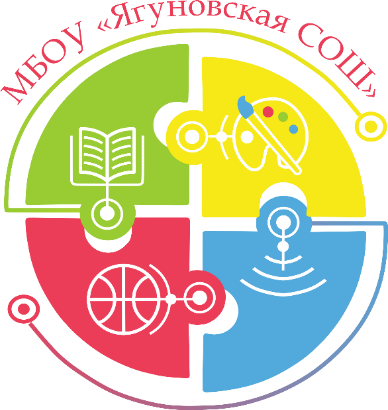 Дополнительная общеобразовательная Общеразвивающая программа Социально-педагогической направленности«PROдвижение школьников - медиа» Возраст учащихся: 13-17 летСрок реализации: 1 годРазработчик:Трезубова Татьяна Владимировна,учитель русского языка и литературыгод разработки - 2020с. Ягуново СОДЕРЖАНИЕ Комплекс основных характеристик дополнительной общеобразовательной общеразвивающей программы  Пояснительная записка  Цель и задачи программы Содержание программы Планируемые результаты Комплекс организационно-педагогических условий Календарный учебный график  Условия реализации программы Формы аттестации Оценочные материалы Методические материалы  Список литературы 1. КОМПЛЕКС ОСНОВНЫХ ХАРАКТЕРИСТИК ДОПОЛНИТЕЛЬНОЙ ОБЩЕОБРАЗОВАТЕЛЬНОЙ ОБЩЕРАЗВИВАЮЩЕЙ ПРОГРАММЫ 1.1. Пояснительная записка Еще несколько лет назад в школах были популярны стенные газеты, радиопередачи и телепрограммы. С развитием интернет - технологий им на смену пришли интернет-издания: блоги, видео - каналы, паблики, сайты.             В настоящее время, образовательным учреждениям не обойтись без групп и сообществ в социальных интернет – сетях, без медиа и пресс - центров, без создания единого медиа - пространства для школьников.  Дополнительная общеобразовательная общеразвивающая программа «PROдвижение школьников - медиа» имеет социально-педагогическую направленность и призвана способствовать развитию информационномедийных компетенций учащихся. Актуальность заключается в том, что в основе содержания и структуры программы лежит концепция личностно ориентированного учебного процесса, в частности освоения учащимися начальных навыков журналистского дела. Программа направлена на развитие и становление личности учащегося, его самореализацию, раскрытие литературного таланта, фотохудожника, видео оператора, способности мыслить гибко. Отличительной особенностью программы является ее практикоориентированный характер, так как приобретенные знания, умения и навыки могут быть применены учащимися, как в повседневной жизни, так и в последующей профессиональной деятельности.  В процессе освоения программы изучается: нормативно-правовая база профессиональной 	деятельности 	журналиста; 	технология 	создания журналистской продукции в рамках «Закона РФ о СМИ»; происходит ознакомление с современными тенденциями развития журналистики.  Большое внимание уделяется постоянной практической отработке умений и навыков учащихся: работе с социальными сетями, в социальной сети «ВКонтакте».  Педагогическая целесообразность данной программы состоит в сочетании разнообразных видов деятельности (творческой, проектной, коллективной, индивидуальной), формировании целостного психофизического, духовного и умственного совершенствования личности учащегося, в процессе которого происходит накопление практического и теоретического опыта. Программа разработана в соответствии со следующими нормативно-правовыми документами: Федеральным 	законом 	РФ 	«Об 	образовании 	в 	Российской Федерации» от 29.12.2012г. № 273-ФЗ; Приказом Министерства просвещения РФ «Об утверждении Порядка организации 	и 	осуществления 	образовательной 	деятельности 	по дополнительным общеобразовательным программам» от 9.11.2018г. № 196;  Постановление Правительства Российской Федерации № 295 от 15.04.2014г.  «Об утверждении государственной программы Российской Федерации «Развитие образования» на 2013 - 2020 годы»; Приказ Министерства образования и науки Российской Федерации             № 816 от 23.08.2017г. «Об утверждении Порядка применения организациями, осуществляющими образовательную деятельность, электронного обучения, дистанционных образовательных технологий при реализации образовательных программ»; Федеральный проект «Успех каждого ребенка» (утвержден на заседании проектного комитета по национальному проекту «Образование»,             протокол № 37 от 7.12.2018г.,); Приказ Министерства просвещения Российской Федерации № 467 от 03.09.2019г. «Об утверждении Целевой модели развития региональных систем дополнительного образования детей». Концепции 	развития 	дополнительного 	образования 	детей, утвержденной распоряжением Правительства РФ от 4.09.2014г. № 1726-р;  Санитарно-эпидемиологическими 	требованиями 	к 	устройству, содержанию и организации режима работы образовательных организаций дополнительного образования детей (СанПиН 2.4.4.3172-14 от 14.07.2014г.); Законом РФ «О средствах массовой информации» от 27.12.1991г.             № 2124-1 (редакция от 06.06.2019г.); Методическими 	рекомендациями 	по 	проектированию дополнительных общеразвивающих программ (включая разноуровневые программы) (Письмо Минобрнауки № 09-3242 от 18.11.2015г.). Форма 	организации 	образовательного 	процесса: 	занятия подразделяются на теоретические и практические. В ходе теоретических занятий учащиеся знакомятся с основами деятельности информационно –основами журналистики, SMM – специальностью, стратегией продвижения контента в социальной сети.   На занятиях активно используются игровые методики и тренинги с целью сплочения детского коллектива, создания дружеской, непринужденной атмосферы, развития навыков межличностного взаимодействия.  Большое внимание уделяется понятиям «толерантность», «активная гражданская позиция», «ответственность», «коммуникабельность», «креативность», «умение ориентироваться в ситуации», как качествам, характерным для журналиста. Формы проведения теоретических занятий: беседа, лекция, свободная творческая дискуссия, «круглый стол».  На практических занятиях учащиеся отрабатывают и совершенствуют навыки информационно – медийной деятельности.  Формы проведения практических занятий: сбор информации, написание и правка материалов; посещение редакции городского радио, телевидения; деловые игры; обсуждение публикаций; видеосъемка и монтаж; работа с контентом в социальной сети. Адресат программы: дополнительная общеобразовательная общеразвивающая программа «PROдвижение школьников» рассчитана на учащихся среднего и старшего школьного возраста (7-11 классы) в возрасте 13-17 лет, интересующихся интернет - журналистикой. Специальных требований к знаниям, умениям и состоянию здоровья нет.  Срок реализации и объем программы: программа рассчитана на             1 год обучения, общее количество учебных часов - 35 часов.  Режим занятий 1.2. Цель и задачи программы Цель – формирование системы начальных знаний, умений и навыков журналистской деятельности, развитие коммуникативных компетенций необходимых для самоопределения, самовыражения и самореализации учащихся. Задачи программы:  Образовательные: сформировать основы теоретических знаний по журналистике, выработать навыки реализации полученных знаний на практике; обучить процессам создания и работы с пабликами в социальной сети как средства массовой информации; Развивающие: развить познавательный интерес к проблемам современной действительности, творческие и коммуникативные способности учащихся; мотивировать учащихся к самосовершенствованию, саморазвитию, адаптации в обществе; Воспитательные: способствовать формированию устойчивой нравственной позиции и высокой внутренней культуры личности; формирование представления о журналистике как о профессии, играющей специфическую роль в жизни общества. 1.3. СОДЕРЖАНИЕ ПРОГРАММЫУчебно-тематический план СОДЕРЖАНИЕ ПРОГРАММЫ Раздел 1. Введение в образовательную программу Тема № 1 Вводное занятие Теория: инструктаж о правилах безопасного поведения в образовательном учреждении. Игровые упражнения на знакомство, сплочение коллектива, снятие внутреннего напряжения. Определение целей, задач медиацентра на учебный год.  Форма контроля: беседа. Раздел 2. Основы журналистики Тема № 1. История российской журналистики Теория:  предпосылки и этапы развития журналистики; газета  «Ведомости» - начало истории российской печати. От «Ведомостей» до газет и журналов конца 19-го, начала 20 вв.; развитие журналистики после распада СССР. Практика: анализ центральных и местных СМИ. Тема № 2. Российское законодательство в сфере СМИ Теория: содержание правовой культуры. Закон РФ «О СМИ». Типичные нарушения права СМИ. Журналистская этика. Правовое поле журналиста. Профессиональная этика журналиста. Практика: изучение статей Закона РФ «О «СМИ». Деловые игры: «Устав редакции», «Регистрация СМИ».  Тема № 3. Функции журналистики Теория: место и роль журналистской профессии в обществе. Качества журналиста. Имидж журналиста. Социальные и профессиональные роли журналиста.  Практика: журналистское расследование, приём «Журналист меняет профессию». Тема № 4. Сбор и обработка информации Теория: основные факторы, влияющие на выбор информации. Алгоритм действий сбора информации. Проблема выбора источника информации. Способы получения информации: интервью, наблюдение, социологические способы получения информации. Верификация (проверка) полученной информации.  Практика: поисковая работа с источниками информации, необходимыми для создания и проверки журналистского материала. Освоение информации по интересующей теме. Отбор «досье» на известного человека.  Тема № 5. Сетевая журналистика. Интернет-СМИ Теория: понятие. Интернет-СМИ в России. Характеристика интернет-СМИ. Особенности. Паблик в социальной сети как интернет-СМИ. Правила оформления. Наполняемость. Читательская аудитория. Обратная связь. Практика: анализ интернет-СМИ.  Тема № 6. Создание медиацентра и его функции Теория: этапы создания медиацентра. Функционирование.  Практика: анализ интернет-СМИ.  Форма контроля: тест «Основы интернет-журналистики». Раздел 3. Жанры журналистики Тема № 1. Текст как основная рабочая единица. Структура поста Теория: что такое текст и каковы его характеристики. Типы изложения содержания текста. Пост в социальной сети и его структура. Правила работы со структурой текста. Практика: практические упражнения по работе с текстом. Тема № 2. Информационно-публицистические жанры. Заметка Теория:  особенности современной публицистики. Понятия «жанр», «текст». Определение жанра. Жанровая классификация публицистических текстов.  Заметка. Типы заметок. Краткая и расширенная заметка. Практика: Упражнение «Заметка про нашего мальчика». Тема № 3. Репортаж. Сториз и прямые эфиры как современный формат репортажа Теория: характеристика жанра. Отличительные черты. Виды репортажа. Репортаж и его структура. Функции сториз. Функции прямого эфира. Специфика создания сториз и прямых эфиров. Практика: упражнение «Репортаж». Тема № 4. Интервью Теория: 	характеристика 	жанра. 	Подготовка 	к 	беседе 	(интервью). Составление вопросов, отбор фактов из архивов и исторических источников. Проверка собранных фактов в ходе бесед и интервью. Виды интервью: событийное (по поводу), тематическое, юбилейное, представление, блицинтервью, пресс-опрос, дискуссионное. Структура и методика работы: ознакомление собеседника заранее с темой беседы и конкретными вопросами.  Практика: деловая игра «В гостях у…». Тема № 5. Рецензия Теория: характеристика жанра. Типы рецензий. Структура. Содержание. Практика: упражнение «Рецензия». Тема № 6. Пресс-релиз. Опрос Теория: характеристика. Функции пресс-релиза. Структура. Практика: упражнения «Пресс-релиз», «Опрос». Тема № 7. Статья как жанр журналистики. Теория: характеристика жанра. Виды. Работа над статьей. Практика: упражнение «Статья». Тема № 8. Эссе Теория: характеристика жанра. Виды эссе. Практика: упражнение «Эссе». Тема № 9. Аналитические жанры Теория: аналитические жанры: корреспонденция, статья, обзор, рецензия. Характеристика и отличия. Сложность классификации  современных журналистских жанров. Аналитические жанры и их трансформация в творчестве современных журналистов. Практика: поиск в прессе примеров различных жанровых текстов. Самостоятельное создание одного текста в каждом жанре.  Тема № 10. Стилистические фигуры в тексте Теория: 	классификация. 	Понятие 	нормы 	литературного 	языка 	и литературной речи. Морфологические, лексические нормы. Практика: упражнения «Морфология», «Лексика». Тема № 11. Дерево жанров. Теория: повторение изученного материала. Практика: обобщение и закрепление изученного материала на практике. Форма контроля: практикум «Литературная отделка материалов». Раздел 4. Работа в видеоредакторе. Тема №1: Видеоредактор «Movavi» Теория: изучение основ программы. Практика: монтаж видео в пробной версии программы.  Тема №2: Горячие клавиши Практика: изучение основ программы, монтаж видео. Тема №3: Основные возможности видеоредактора «Movavi» Практика: монтаж видео из отдельно нарезанных кадров, применяя основные возможности видеоредактора. Тема №4: Основные параметры видео. Сохранение готового видео. Практика: сохранение видеопроекта с разными заданными параметрами.  Форма контроля: творческая работа. Раздел 5. Азбука дизайна. Тема №1: Работа с программой Photoshop Теория: интерфейс в Photoshop. Эффекты. Практика: творческая работа. Раздел 6. Фотожурналистика Тема №1: Фоторедактор. Горячие клавиши. Теория: изучение основ программы. Практика: практическая отработка навыков. Тема №2: Ретуш. Теория: изучение основ программы. Практика: обработка фотопортрета. Тема №3: Замена фона. Прозрачный фон. Теория: изучение возможностей программы по работе с заменой фона. Практика: создание картинки на прозрачном фоне. Тема №4: Размеры, эффекты, текст. Теория: изучение основ программы. Практика: 	изменение 	размера 	изображения, 	добавление 	эффектов, наложение текста. Форма контроля: творческая работа. 1.4. Планируемые результаты освоения программы: Образовательные: формирование интереса к журналистике; обучение навыкам сбора информации, написания текста, обработки материала;  формирование коммуникативной способности: умение вести беседу, способность расположить к себе собеседника;  Развивающие: развитие умения свободно владеть устной и письменной речью;  развитие 	наблюдательности, 	умения 	ясно 	излагать 	свои 	мысли, формулировать вопросы; развитие умения осуществлять информационную, познавательную   и практическую деятельность  с использованием  различных средств массовой информации. Воспитательные: совершенствование умения давать самооценку своему труду, понимание причин успеха/неудач деятельности;  формирование собственной позиции по вопросам морально-нравственной направленности и общественной жизни; воспитание духовно-нравственных качеств, таких как отзывчивость, трудолюбие. Результаты 	реализации 	воспитательных 	и 	развивающих 	задач программы, а также личностные результаты отслеживаются посредством наблюдения за поведением детей в различных ситуациях и проведения диагностических методик на определение сформированности творческих, познавательных, коммуникативных способностей, духовно-нравственных качеств учащихся и др. (Приложение 2). Условия реализации программы Материально-технические 	условия, 	позволяющие 	реализовать содержание данной программы, предполагают наличие специального учебного кабинета, оснащенного компьютерами, принтерами формата А3 и А4, сканером, ксероксом, видео-фотоаппаратурой, доступом к сети Интернет. Формы аттестации/контроля - практикум, творческая работа, наблюдение, упражнения, организация и проведение мероприятий, фото, отзыв детей и родителей. Оценочные материалы Тест «Основы интернет - журналистики»; игра «Телестудия»; - тест «Основы SMM». 2.5. Методические материалы 2.5.1. Словарь специальных терминов Аббревиатура - слово, образованное из начальных букв нескольких слов (вуз - высшее учебное заведение). Не советуется ставить в заголовки - очень трудно читается и отталкивает читателя. Абзац - 1) красная строка - отступ в начале текста, 2) часть текста от одного отступа до другого. Отступ с левой стороны набора, обозначающий смысловое единство текстового элемента. Автограф 	- 	1) собственноручная 	памятная 	надпись, 	подпись,             2) рукописный текст, написанный самим автором. Автор - создатель какого-нибудь произведения искусства, научного исследования, изобретения. Авторский перевод - перевод произведения на другой язык, выполненный самим автором.  Авторское право - установленное законом субъективное право автора на созданное им произведение, опубликование, распространение и публичное его использование, право на вознаграждение за использование произведения, на его неприкосновенность. Адресный кадр - видеокадр, содержащий информацию, которая указывает 	на 	географические 	координаты 	места 	съемок: 	название населенного пункта, учреждения, дорожный указатель и т.п. Анализ - разбор, рассмотрение, осмысление чего-нибудь, например, фактов. Слабое место начинающих журналистов. Помните правило: увидетьосмыслить-написать. Ангажировать - приглашать (ангажированная пресса пишет то, за что ей платят, и тогда ее за это ругают «продажной» прессой). Анкета - опросный лист для получения сведений о том, кто его заполняет. Аннотация - краткая характеристика издания с точки зрения содержания, целевого и читательского назначения, формы и других особенностей. Средний объем аннотации в России 600 печатных знаков. Аноним - автор, не указавший своего имени, письмо без подписи автора. На такие письма можно не отвечать, а такую заметку не ставить. Анонс - предварительное объявление, на первой странице газеты или журнала перечисление интересных материалов в номере. Аншлаг (шапка) - крупный заголовок. Апрош - расстояние между буквами или словами. Арабеск - узорчатый орнамент из стилизованных листьев, цветов, геометрических фигур. Аргумент - логический довод, служащий основанием доказательства.             В качестве «А» выступают определения, суждения о достоверно известных фактах. Истинность «А» обуславливается соответствием его содержания явлениям действительности. Ассюре - линейка, состоящая из нескольких прямых или изогнутых линий. Астерикс - знак в виде звездочки, применяемый для обозначения сносок. Атрибуция - сообщение читателю об источнике информации, ссылка на 	принадлежность, 	адрес 	сведения, 	которое 	приводит 	журналист, обозначение компетентного человека или организации, предоставившей их. Аудитория ТВ - общее количество зрителей, имеющих возможность смотреть ТВ-программы. Различаются реальная и потенциальная аудитории конкретных передач, программ и телевидения в целом: потенциальная аудитория - это число людей, имеющих техническую возможность смотреть передачи (наличие телевизоров и передающей сети в данной местности); реальная аудитория - число телезрителей, практически реализующих эту возможность. Бабашка - крупный пробельный материал в виде круга, ромба, квадрата и т.п., заполненный типографской краской. Бестселлер - книжное издание, выпущенное огромным тиражом, пользующееся наибольшим спросом. Биографическая справка - сообщает читателю краткие сведения о жизни и деятельности автора книги. В ней имеется краткая характеристика и оценка творчества писателя. Библиографическая ссылка - ссылка,  содержащая библиографическое описание, в котором приводятся сведения об упоминаемом или рекомендуемом произведении печати, как обязательная библиография. Библиография - перечень произведений, предназначенный помочь читателю более углубленно изучить данный вопрос. Библиография бывает трех видов: а) регистрирующая, сообщает читателю обо всех произведениях по данном вопросу; б) рекомендательная, информирует о книгах, которые автор советует прочесть; в) список использованной литературы включает книги, на которые ссылается автор. Боргес - шрифт размером 9 пунктов. Бордюр - украшения разных рисунков, повторяющихся и составляющих рамку. Бриллиант - самый мелкий шрифт размером 3 пункта. Брифинг - короткая пресс-конференция по определенному кругу вопросов, встреча официальных лиц с прессой. Брошюра - непериодическое текстовое книжное издание объемом свыше четырех, но не более 48 страниц. Буквица - большая, иногда в 5-10 строк текста, заглавная буква в начале первого листа главы. Буклет - 1. Небольшое по объему, чаще многоцветное, с рисунками или фотографиями рекламное описание фирмы или конкретного продукта, услуги. 2. Листовое издание в виде сфальцованного любыми способами в два сгиба и более. Бульварная пресса - рассчитанная на невзыскательный обывательский вкус без серьезного содержания. Верстка - расстановка газетных материалов по макету. Висячая строка - последняя неполная строка абзаца, которая переносится наверх следующей колонки. Виньетка - небольшой рисунок, служащий для украшения полос. «Воздух» - пространство (белые пятна) между газетными материалами. Врезка - в периодических изданиях небольшой вводный текст, предваряющий статью (цикл статей) и обычно набираемый шрифтом другой гарнитуры, начертания или кегля, чем основной текст. Как правило, раскрывает тематику публикации, выражает позицию автора и т.п. Вступительная статья - (книгоиздательство)  предваряет  собрания  сочинений  ученых,  писателей,  общественных деятелей,  отдельные научные произведения, сборники работ.  Автором вступительной статьи  обычно является  специалист  в данной области.  Вступительная статья  представляет собой работу,  в которой  разносторонне  исследованы  мировоззрение и  творчество  данного ученого  и писателя,  рассказана  его биография, охарактеризованы  эпоха, в которой он жил,  традиции,  которые он  развивал и т.д. Вульгаризм - пошлое, грубое слово, примененное в литературе. Выпуск в свет -  выход издания  из печати,  определяемый  датой  утверждения  в установленном  порядке сигнального  экземпляра  издания. Выпускающий редактор - представитель редакции в типографии. Выпускные сведения -  совокупность данных,  всесторонне характеризующих  издание.  Предназначены для  информирования  потребителей,  библиографической  обработки.  Перечень выходных  сведений,  размещаемых в непериодических  печатных  изданиях, сведения об авторах и др. лицах, участвовавших в создании издания: заглавие (название)  издания; надзаголовочные данные;  подзаголовочные данные; выходные 	данные 	(место 	выпуска 	издания, 	название издательства или  издающей организации, год выпуска издания); •  авторский знак; классификационные индексы универсальной десятичной  классификации (УДК) и библиотечно-библиографической  классификации (ББК); аннотация  на книгу; знак охраны авторского  права,  состоящий  из трех  элементов; выпускные 	данные 	(номер 	лицензии 	на 	издательскую  деятельность  и дата  ее выдачи; дата  подписания  в печать,  сдача в номер, вид, номер, формат и доля листа бумаги; гарнитура шрифта основного текста; вид печати,  объем  издания  в учетно-издательских  листах; тираж;  номер  заказа  полиграфического  предприятия; название и полный почтовый адрес  издательства  или  издающей  организации;  название и полный  почтовый  адрес  полиграфического  предприятия). В зависимости от издания  выходные сведения  располагают  на титульном листе, его  обороте, концевой  полосе,  на первой и четвертой страницах обложки, суперобложке и ее клапане, а также на передней и  задней сторонах переплета.  Выходные данные -  составная часть выходных  сведений, включающая сведения  о прохождении  издания (дату сдачи издательского  оригинала в набор, дату  подписания  издания в  печать),  формат бумаги и долю листа, сорт и номер бумаги,  тираж, номер  заказа полиграфического предприятия  и его почтовый адрес. Располагают  выпускные данные  на  концевой  полосе  или на  обороте  титульного листа. Вычитка - процесс обработки материала после редактирования. Газета -  периодическое текстовое издание, содержащее оперативную  информацию,  статьи  на  актуальные общественно-политические, научные,  производственные  темы,  а также  литературные  произведения,  фотографии, рекламы. Гарнитура - группа шрифтов, совокупность типографского наборного материала, имеющего одинаковый характер рисунка литер. Гипербола - преувеличение. Главный редактор - лицо,  возглавляющее  редакцию (независимо от наименование должности) и принимающее  окончательные решения  в отношении производства  и выпуска  массовой  информации. Гонорар - вознаграждение за труд, получаемое литераторами по договору. Графика - вид изобразительного искусства, характеризующийся четкими штриховыми линиями рисунков. Графоман - человек, который любит писать и, как ему кажется, умеет. Дайджест -  периодическое издание, составляемое  из  материалов,  опубликованных  по другим каналам, и,  как правило,  адаптированных  при перепечатке  в соответствии  с аудиторной  направленностью  данного издания. Дедукция - метод познания, основанный на движении от общего к частному. Дизайн - художественное конструирование предметов, проектирование эстетического облика предметной среды. Дизайн газеты – художественное единство всех элементов оформления. Документ - один из источников информации для журналиста (вместе с интервью и личными наблюдениями) – письменное свидетельство, доказательство, любой письменный акт, имеющий юридическую силу. Жанр - относительно устойчивое единство характеристик содержания и формы произведений, отличающихся по способам познания и отражения действительности и влияния на социальную практику.  Жанр телепередачи - понятие «жанр» применительно к телевидению, так же как к литературе и журналистике в целом, обобщает черты, свойственные произведениям, построенным на основе одинаковых закономерностей. Жанры отличаются по роду (документальные и игровые), по методу создания образа (символика, реальность, аллегория), по предмету изображения (личность, документальные кадры или оперативные событийные съемки, игровые сцены), по характеру изображения (реальная картина, анимация), по технологии создания (кино-, видеофильм, прямая трансляция). Жаргон - речь какой-либо социальной или профессиональной группы, отличающаяся от общеразговорного языка особым составом слов и выражений. Например, студенческий, неформальский, воровской. Журнал -  это периодическое издание, содержащее  текстовые  и иллюстрационные  материалы,  посвященные  общественно-политическим, социально-экономическим, научным, производственным, культурноэстетическим вопросам. Состоит из сброшюрованных  печатных листов и обложки, имеет постоянные названия, профиль, периодичность (от двух  номеров в год до  одного  номера  в неделю), объем (в физических, условных печатных и учетно-издательских листах), определенную тематическую  направленность, соответствующее художественно-графическое  направление.  Журналист -  слово «журналист»  происходит  от  французского «день» т.е.  журналист – это литератор, который  готов  писать  каждый  день,  лицо,  занимающееся  редактированием,  созданием,  сбором или подготовкой  сообщений  и материалов для редакции  зарегистрированного  средства  массовой  информации, связанное с  ней  трудовым  или  иными  договорными  отношениями,  либо  занимающееся  такой  деятельностью  по ее  уполномочию. Журналистика - 1) система учреждений (редакции газет, студии ТВ и радио,  информационные  агентства и проч.), в рамках которых  организуется сбор, обработка и передача информации в аудиторию; 2)специфические средства  массовой информации - газеты, журналы, телевидение, радио, издательства; 3) произведения, представляющие собой информацию, рассчитанную  на передачу по  определенным  каналам и выполняющую  пропагандистскую  роль  для  массовой  аудитории; 4)  вид деятельности  людей,  штатно или на общественных началах  работающих  в печати, на ТВ, радио,  в агентствах,  издательствах и т.д.; 5)  совокупность  профессий,  необходимых  для  организации  функционирования  газет,  журналов,  радио, ТВ, издательств и др. Загон - материал для следующего номера. Заголовочный комплекс - единая система рубрики, заголовка, подзаголовка и лида материала как многоступенчатый ввод читателя в основной текст. Закадровый текст (наговор) - голос корреспондента, звучащий «за кадром»; корреспондент в видеоизображении отсутствует, его голос «прикрыт» видеорядом с информацией, дополняющей ту информацию, что содержится в наговоре. Наиболее широко употребляемая форма донесения до зрителя информации, позволяющая параллельно тексту сюжета показать видеоряд. Заметка - информационный жанр публицистики, в сжатой форме оперативно сообщающий  главное,  существенное о факте,  событии. Отвечает читателю  на существенные вопросы:  когда, где,  что произошло,  кто является  действующим лицом.  Зарисовка - художественно-публицистический жанр небольшого размера, небольшой очерк. Заставка - рисунок или снимок, заверстанный в материал и связанный с его темой. Звук - один из методов воздействия на зрителей ТВ. Звук не столько и не только сопровождает изобразительную часть ТВ-передачи, ТВпроизведения, но и серьезно обогащает изображение, делая его по возможности более реалистичным, достоверным, либо придавая необходимый эмоциональный накал, усиливая его (например, использованием музыки), порой даже подчиняя изображение себе. Звук в телепередаче может быть синхронным, несинхронным, нести в себе элементы драматургии. Идея - понятие, представление действительности конкретным человеком, выражающее его отношение к ней. Идиома - оборот речи, значение которого не определяется значением входящих в него слов, например, валять дурака. Инверсия - перестановка слов в предложении. Индукция - метод познания, основанный на движении от частного к общему (от факта к теме). Инициалы - первые буквы имени и отчества или имени и фамилии.  Интервью - 1)  информационный жанр публицистики, правдиво,  из достоверных источников  сообщающий наиболее важные  сведения,  всесторонне, со  ссылкой на  собеседника  освещающий какой-либо  факт, существенное событие, начинание,  отражающий  общественное мнение  по важным вопросам  социальной жизни. Как правило, передается в форме  диалога; 2)  предназначенная для публикации  беседа  журналиста  с какимлибо  деятелем  в форме  вопросов  и ответов. Интерлиньяж - расстояние между строчками. Информация - (осведомление, изложение, разъяснение) -  совокупность  сведений,  важных  для  получателя и несущих  ему  некоторые  новые  знания.  Кадр - изображение части пространства, заключенное в рамках экрана и видимое в каждый данный момент. В силу того, что телевизионное действие имеет не только пространственные, но и временные характеристики, понятие «кадр» подразумевает и протяженность во времени, то есть, длительность пребывания изображения на экране. Кадром называют также часть телевизионного произведения, снятую в отрезок времени непрерывной работы камеры.  Каталог -  обычно имеет формат  небольшой книжки, содержит  перечень  всех  товаров  и услуг, предлагаемых данной фирмой. Клише - фотография или рисунок, оттиснутый на металле или на другом материале. Колонка (гранка) - столбец газетного текста, для удобства чтения текст бывает разбит на 4-10 колонок на странице. Колонтитул  - надпись, помещаемая в книгах и газетах над текстом на каждой странице, заключающая в себе фамилию автора, название главы или номер газеты и рубрику. Комментарий - 1)  в системе  средств массовой  информации -  разновидность  оперативного  аналитического материала,  разъясняющего  смысл актуального  общественно-политического  события,  документа и т.п.; 2)  развернутое выступление,  представляющее собой  достаточно подробный разбор  злободневного  события,  либо обоснованную  интерпретацию  чьеголибо  поведения  или какого-либо  документа; 3) (в книгоиздательстве) – это заметки исследовательского  характера, помогающие  понять  сущность  произведения,  содержащие краткие  сведения  о его  творческой  истории, о его изданиях, об оценках критики. Комментарии дополняют вступительную статью, если  ее нет.  Коммюнике - официальное сообщение по международным вопросам. Компетентный - знающий, осведомленный, авторитетный в какойнибудь области знаний. Компиляция - соединение результатов чужих исследований, размышлений без самостоятельной обработки источников. Композиция - построение, внутренняя структура произведения. Композиция кадра - отбор деталей и предметов и такая их расстановка в рамках кадра, которая позволяет максимально насытить кадр визуальной информацией и выразить основную мысль авторов. В композиции кадра важны целостность, единство настроения, стиля и ритма изображения и происходящего в кадре действия. Контекст - законченный в смысловом отношении отрывок текста, пределах которого можно правильно понять значение входящих в него слов или предложений. Контент - информационное содержание сайта (тексты, графическая, звуковая информация и др.), а также книги, газеты, сборника статей, материалов и др. Контент-план - список возможных тем для блога, паблика, сайта на определенный промежуток времени. Конференция - собрание, совещание представителей каких-либо государств, обществ, групп. Концепция - система взглядов на что-нибудь, основная мысль. Теоретический план издания, отражающий основную направленность, отличительные признаки и формально-содержательные характеристики. Корректура - 1) процесс исправления ошибок,  устранения технических  недочетов в корректурном  оттиске набора  и печатной форме, включающей  чтение корректурных  исправлений, сделанных на оттисках; 2) корректурный оттиск с набора или страница машинописного оригиналамакета, предназначенная  для  исправления  ошибок. Корреспонденция - жанр газетной публикации, в котором на конкретном  материале,  взятом  в  сравнительно  нешироком  масштабе, аналитически разрабатывается  актуальная тема.  Критика - разбор чего-нибудь и вынесение оценки, выявление недостатков.  Курсив (от лат. cursivus - бегущий) - одно из начертаний типографского шрифта с наклоном вправо (обычно на 15°), имитирует написание от руки. Лид - начало журналистского произведения, где  вкратце  приводится  главный  факт  или факты  материала.  Задача  лида -  привлечь  внимание  читателя к материалу, «пригласить»  его к чтению; 2) (от англ. вести,  лидировать) - вступительная часть информационного сообщения,  комментария или  статьи,  которая  предваряет  основное  развитие  темы,  привлекая внимание  к центральному факту  и главным выводам. Л. родился  в практике прессы  англосаксонских  стран.  Литота - 1) определение предмета путем отрицания противоположного: умный – неглупый, дешево – недорого; 2) обратная гипербола, преуменьшение. Логотип - 1) литеры с наиболее употребительными словами, применявшиеся раньше в ручном наборе; 2) неизменные в шрифтовом отношении части газеты (логотип названия газеты, логотипы рубрик, страниц и пр.). Макет - эскизный проект художественного оформления издания. Марашка - крупный пробельный материал различной формы, не заполненный типографской краской. Маркер - акцентирующее украшение в виде галочки, стрелки и т.п. Медиеваль - рисунок печатного шрифта, близкий к начертанию латинских шрифтов эпохи Возрождения. Метонимия - замена слова другим, имеющим с ним причинную связь (назвать автора вместо произведения – «Нам задали Толстого, или биографические детали – «пленник Михайловского»  - о Пушкине). Монография - научное или научно-популярное  издание  в виде книги или  брошюры, содержащее полное  и всестороннее исследование  одной проблемы  или темы  и принадлежащее одному  или  нескольким  авторам. Монтаж - расстановка кадров с помощью технических средств в определенном порядке, обусловленном творческим замыслом, содержанием телевизионного произведения. Сам процесс соединения кадров есть технический монтаж. Место соединения двух кадров называют склейкой. Нейтральные кадры - видеокадры города, местности, где происходило или происходит событие, о котором повествует видеосюжет. К нейтральным кадрам можно отнести общие кадры, скажем, улицы, средние и среднекрупные кадры лиц людей, которые живут и работают там, где что-то случилось, а особенно, если событие может иметь продолжение. Ньюсмейкер - человек, являющийся или потенциально способный стать источником новостной информации. Обзор - сжатое сообщение о ряде явлений, объединенных общей темой (обзор литературы, обзор спектаклей). Обзор печати -  аналитический жанр газетной публикации.  Обзор почты -  жанр журналистики, обобщающий результаты  реакции  общественного  мнения  на конкретное событие, действие или  документ  и прогнозирующий  будущее поведение  больших  групп  людей. Обозрение -  аналитический жанр публицистики. Образ - обобщенное отвлеченное отражение действительности, облаченное в форму конкретного, индивидуального явления. Оригинал - первоисточник материала. Оригинал-макет - макет, в котором материалы, заголовки, рисунки совпадают с реальными размерами полосы. Отдел -  основная творческая ячейка редакции  газеты  или журнала. Отклик - (жанр журналистики) -  лаконичное и  энергично выраженное заявление читателем (специалистом  или  очевидцем) своей позиции относительно высказанного  публичного мнения  журналиста  о  конкретном  событии  социальной  практики,  заменяющее начало  непосредственного  диалога. Отчет - информационный жанр публицистики,  сообщающий читателям  о событии, его  ходе  и развитии так, чтобы  дать  достаточно  полное  представление  об  общественно-политическом  значении  описываемого. Очерк - публицистически насыщенный жанр, образно отражающий  события,  явления,  героев  этих  событий и явлений.  Он отличается  от  других жанров  публицистики  художественным,  образным письмом,  от жанров литературных - конкретностью, предельной точностью воспроизведения реальных фактов и явлений, «адресностью», публицистической  насыщенностью,  подчеркнутой проблемностью. Офсет - способ печатания, при котором краска с печатной формы передается на резиновый цилиндр, а с него - на бумагу. Паблик - сообщество в социальной сети, в которое могут вступить зарегистрированные в ней пользователи.  План - масштаб изображения, характеристика кадра. Понятие «план» выражает степень величины объекта съемки, зависит от расстояния между объективом видеокамеры и объектом съемки и от фокусного расстояния объектива, регулируемого трансфокатором видеокамеры. Наиболее употребительное деление планов – на три вида: общий, средний и крупный. Более точное – на шесть видов: дальний план (объект и окружающая его обстановка); общий (объект в полную величину); средний план (условно - человек до колен); поясной план (человек по пояс); крупный план (голова человека); • 	 макроплан (деталь, например, глаза). В практике многих телестудий в последние годы распространилось смешение понятий «план» и «кадр», говоря «план», подразумевают протяженность во времени («длинный план», «короткий план»), хотя в этих случаях следовало бы говорить о «кадре». Пагинация - последовательная порядковая нумерация страниц, столбцов издания цифрами. Памфлет - злободневное остросатирическое  произведение,  пафос которого - конкретное  социально-политическое  или  морально-эстетическое  обличение,  направленное  на  дискредитацию  проблемы, негативных или реакционных  явлений, социально опасных или порочных людей.  Периодичность - характеристика регулярности выхода издания, определяемая числом номеров за определенный промежуток времени. Печать - периодические издания. Письмо - (как жанр журналистики)  развернутое сообщение, в котором  читатель стремится разъяснить собственную позицию, убедить широкий круг сограждан в правоте предполагаемой  им  программы, решения описываемой  реальной проблемы, активизировать  деятельность  различных  инстанций.  Плагиат - самовольное заимствование, воспроизведение чужого  произведения (или его части) под своим именем или псевдонимом, не  совместимые как с творческой  деятельностью, так и  с нормами  морали и  закона,  охраняющего  авторское  право. П. преследуется законом.  Подборка (полоса) - одновременная публикация материалов оперативного  и аналитического характера,  оформленных  специальными вырезками, девизами и цитатами, что обеспечивает  направленное  обобщающее осмысление  подборки (полосы) как целостной  картины  взаимодействия  журналиста  и  общества.  Подвал - материал во всю нижнюю часть газетного листа. Подводка - информация ведущего программы, предваряющая видеосюжет. Очень часто состоит из одного – двух коротких предложений, предельно кратко сообщающих о происшедшем.  Подзаголовок - 1) элемент заглавия или заголовка произведения,  помещаемый под ним и содержащий  сведения, поясняющие  и дополняющие  его; 2) вторая (иногда и третья)  дополнительная строка (фраза) заголовка; заголовки внутри текста. Полиграфия - отрасль техники; промышленность, печатающая книги, газеты, журналы. Полоса - страница в наборе, в печатном издании. Поля - чистые полоски вдоль края газетного, книжного листа, рукописи. Правка - результат работы корректора, передаваемый верстальщику, а также процесс исправления ошибок в оригинале газеты. Презентация - общественное представление чего-либо нового, например, книги, журнала, кинофильма. Пресс-конференция - встреча государственных, общественных, научных деятелей с представителями средств массовой информации для информирования по актуальным  вопросам, для ответов на вопросы. Пресс-центр - служба информации, организуемая на период съездов, конференций, совещаний, спортивных соревнований или существующая постоянно при каких-либо организациях. Программирование вещания - тематическое и жанровое планирование телепередач и фильмов на какой-то период времени (перспективное и текущее). Имеет свои законы, предусматривающие соблюдение профиля канала, актуальности и оперативности вещания, композиционной стройности ежедневного расписания телепередач, учета содержания предыдущих и последующих передач, а также передач конкурирующих телеканалов. Псевдоним - условное,  вымышленное  имя (фамилия) автора,  которым подписывается  произведение печати. Публицист - в труде журналиста сочетаются различные виды  деятельности, прежде всего - публицистический, редакторский и  организаторский. Журналист-публицист, т.е. специалист-литератор, умеющий использовать  слово для выражения  своих мыслей  и отображения  реальной действительности. Роль публициста,  человека,  владеющего  печатным словом,  предполагает  сочетание  у него  способностей  к исследованию,  изучению жизни,  к логическому осмыслению и образному отображению  жизни. Он - мыслитель, аналитик, использующий  методы и примеры  образного  письма или  слова. Разворот - внутренние полосы газеты. Разрядка - набор шрифта с дополнительными промежутками между буквами. Ракурс - любой угол (в том числе и прямой), образуемый оптической осью объектива и плоскостью объекта съемки. Растр - серая подложка, создающая фон материалу (если она имеет однородный рисунок, то ее называют заливкой). Редактирование - 1) род  профессиональной  общественнолитературной деятельности, заключающейся в руководстве подготовкой к выпуску изданий; 2)  процесс установления  общественной ценности произведения,  предназначенного  для  опубликования, на основе  редакционного анализа, а  также  процесс  совместной работы  редактора  с автором  над авторским  оригиналом, направленный на совершенствование  его  содержания  и формы.  Редактор -  специалист, выполняющий  редактирование  произведения (произведений),  намечаемого или  предлагаемого  к изданию.  Редактор газеты -  политический руководитель, организатор и  воспитатель  редакционного  коллектива.  Редакционная коллегия - совещательный орган, созданный  для подготовки издания и осуществляющий общее научное и организаторское руководство его, а также  определенные для данного издания редакторские функции. Редакция - (стадия работы над авторским оригиналом) вариант текста авторского оригинала, полученного в результате его переработки автором  или другим лицом с целью изменения содержания, стиля и т.д.  Рейтинг - индивидуальный числовой показатель популярности лица, организации, группы. Рейтинг телепередачи (программы, канала) - размер телеаудитории, выраженный в абсолютных цифрах или в процентах от общей телеаудитории местности, региона, страны и т.д. Реклама - информация о товарах и услугах с целью создания спроса на эти товары и услуги, распространение сведений о ком-то с целью создания популярности.  Реплика -  лаконичное сообщение, представляющее собой  энергичное  провозглашение  оценочного  суждения  журналиста о конкретном  событии  или явлении  социальной  практики,  выражающее реакцию  читателя  и общественного мнения  в целом.  Репортаж -  информационный жанр публицистики, оперативно и динамично  отражающий  события,  свидетелем или  участником  которого был автор. Респондент - тот, кто отвечает на анкеты, у кого берут интервью. Рецензия - детальный искусствоведческий разбор конкретного  произведения искусств, выявляющий практическую роль данного  произведения. Рирпроекция - неподвижное или движущееся изображение с объектива, находящегося на заднем плане, которое проецируется на обратную сторону полупрозрачного экрана, перед которым и происходит основное действие передачи (это может быть запись в студии, прямой эфир). Позволяет органически «врезать» изображение диктора, ведущего, другого участника передачи в кадр на фоне заднего плана. В силу действия законов цвета задний план оказывается тонированным в синий цвет, поэтому использование данного метода влечет ряд условий, главным из которых является жесткое требование к цветам одежды участника съемки, его гриму: практически должны отсутствовать синие тона.  Рубрика - подзаголовок, определяющий отдел газеты или отдельную тему. Сапог - особенность верстки, когда один материал заезжает на пространство другого. Симфора - высшая форма метафоры, когда упускается звено сравнения, а названы сразу признаки и действия. Очень часто используется в загадках. Синекдоха - стилистическая фигура, когда меньшее число употребляется вместо большего и наоборот. Синхрон - то же, что интервью. Название «синхрон» происходит от того факта, что в телевизионном интервью звук и видеоряд должны быть синхронны по отношению друг к другу. Зритель не только слушает, он еще и видит артикуляцию губ говорящего. Синхронизация - при подготовке телепередачи - процесс совмещения изображения со звуком. Склейка - соединение двух кадров видеоматериала (или аудиозаписи). При монтаже синхрона во избежание скачка изображения обычно закрывается перебивочным кадром (например, крупной деталью, или общим планом на котором не будет видна артикуляция губ говорящего, используют также кадр с изображением слушающего корреспондента и т.д.); при возможности используется смена плана. Сленг - жаргон, арго. Социальная сеть - платформа, онлайн-сервис и веб-сайт, предназначенные для построения, отражения и организации социальных взаимоотношений в Интернете. Социология журналистики -  неотъемлемая  часть  науки  о средствах  массовой  информации, знания о реальных фактах, процессах, тенденциях функционирования тех или иных  журналистских  объектов (учредителей, аудитории,  журналистских кадров и т.д.),  полученные  на основе  анализа  представительных  массовых  данных. Специализация журналиста -  по типу периодического издания. Например, спортивный журналист, журналист деловой прессы, военный журналист и др. Специализация журналиста  по типу средств  массовой информации, например, газетчик,  сотрудник журнала, журналист  телевидения (или тележурналист), радиожурналист, журналист информационного  агентства,  киножурналист (кинодокументалист) и т.д.  Справка -  публикуемый без комментариев  статистический  материал (вплоть до прогноза погоды). Средства массовой информации (СМИ) - газеты, журналы, приложения к ним, альманахи, книги, бюллетени, разовые издания, предназначенные для публичного распространения, имеющие постоянное название, а также теле- и радиовещание, кино- и видеостудии, аудиовизуальные записи и программы, выпускаемые государственными органами, информационными агентствами, политическими, общественными и другими организациями, частными лицами. 	Статья 	- 	жанр 	публицистики, 	 	выражающий 	 	развернутую, обстоятельно  аргументированную  концепцию  автора (редакции) по поводу  актуальной социальной проблемы. Стендап (англ. standup - стойка) - прием в телевизионном репортаже, при котором журналист находится в кадре и сообщает информацию по теме сюжета. Сюжет - совокупность действий, событий, в которых раскрывается основное содержание художественного произведения. Текст - всякая записанная речь, мысль. Тема - обозначение материала, круга жизненных явлений или вопросов, которые собраны автором и изображены в его произведении с определенных жизненных позиций (то, о чем произведение). Тематическая (целевая) полоса - полоса, посвященная одной теме. Тематическая подборка - несколько материалов, написанных на одну и ту же тему. Типография - предприятие, где производится набор и печатание изданий. Тираж - количество экземпляров выпущенного в свет издания. Титул - заглавие книги, а также страница, на которой напечатаны заглавие, имя автора, год и место издания. Фабула - сюжетная основа художественного произведения. Факт - действительное, вполне реальное событие, то, что действительно произошло.  Фельетон - газетный или журнальный материал на злободневную тему, использующий юмористические и сатирические приемы изложения. Формат - термин, определяющий размер листов. «Фонарь» (буквица) - первая буква абзаца, выделенная особым шрифтом в несколько раз крупнее основного. Фраза - законченное высказывание. Фразеологизм - устойчивое выражение и конструкция в языке, идиома. «Хромокей» - специальное оборудование, предназначенное для записи передачи на фоне другой видеозаписи. В отличие от рирпроекции, «хромокей» позволяет камере работать не только на синем заднике, что расширяет возможности выбора одежды, грима для участников, а иногда даже достигать эффекта нахождения ведущего или участника в том месте, где отснят задник. Хроника - в периодической печати сообщения информационного характера о текущих событиях. Шаблон (штамп) - общеизвестный, избитый образец. Шапка - заголовок, объединяющий тематическую подборку. Шарж - сатирическое или юмористическое изображение кого-нибудь в подчеркнуто карикатурном виде. Шрифт - комплект букв, знаков и цифр, воспроизводящий какой–либо алфавит (лат., рус., араб. и др.). Экземпляр - отдельный предмет из ряда подобных. Экспедиция - отдел редакции или типографии, который занимается отправкой готовых газет. Экспресс-обзоры - аналитические материалы  журналистики, в которых специалисты (эксперты) прослеживают по группе публикаций СМИ  причины и  тенденции  развития  общественной  проблемы,  определяют  возможные  последствия  данной  проблемной  ситуации. Эпигон - последователь какого-нибудь художественного, научного направления, лишенный творческой оригинальности и механически повторяющий чьи-нибудь идеи. Эпиграф - фраза, помещаемая перед сочинением или отдельной его частью, в которой автор поясняет свой замысел. Это может быть авторская фраза, цитата из произведения другого автора или пословица. Эпитет - метафорическое прилагательное. Эссе - жанр критики, публицистики, прозаический этюд, представляющий в непринужденной форме общие или предварительные соображения о каком-нибудь предмете, нередко случайном. Юмор - изображение чего-либо в смешном виде, в отличие от сатиры юмор не обличает, а беззлобно и весело вышучивает. 2.5.2. Методическая продукция СПИСОК ЛИТЕРАТУРЫБарщевская И.И. «Дополнительные образовательные программы» (приложение к журналу Внешкольник») / И.И. Барщевская, И.В. Кучумова, О.А. Живая // ООО «Новое образование», 2014. - 88с. Беневольская  Т.А. О языке и стиле очерка. М.: Наука, 2009 3. Ворошилов В.В. История журналистики России: конспекты лекций. СПб., 2009. – 620 с. Ворошилов В.В. Журналистика : учебник. М. : КНОРУС, 2016 — 492 с. Гоне Ж. Детская и юношеская самодеятельная пресса: теория и практика. М.: ЮНПРЕСС, 2009. – 212 с. Десяева Н.Д. Культура речи педагога: учеб. пособие для студентов высш. пед. учеб. заведений / Н.Д. Десяева, Т.А. Васильева, Л.А. Васильева // М.: Аспект Пресс, 2010. - 190 с. Журбина Е.И. Теория и практика художественно-публицистических жанров. М.: Айс, 2008. Кеворков В.В. Рекламный текст. СПб.: Нева, 2009. Кемарская И.Н. Телевизионный редактор. М.: Аспект Пресс, 2010. - 112 с. Ким М.Н. Новостная журналистика. Базовый курс. СПб.: Изд-во Михайлова В.А., 2005. – 340 с. Ким М.Н.Технология создания журналистского произведения. СПб.: Изд-во Михайлова В.А., 2001. -128 с. Кин Д. Средства массовой информации и демократия. СПб.: Открытая книга, 2010.  Кузнецов Г.В. Так работают журналисты ТВ. М.: МГУ, 2010. Засурский Я.Н. Работа современного репортёра. М.: МГУ им. М.В. Ломоносова, 2010. Спирина Н.А. Журналистика в школе (8-11 класс): программы, материалы к занятиям. Волгоград : Изд-во Учитель, 2010. Год обучения Продолжительность занятия Количество занятий        в неделю Количество часов         в неделю Количество  	часов в год 1 год  1 час 1 раз1 час35 часов № Название раздела, темы Количество часов Количество часов Количество часов Количество часов Формы организац ии занятий Формы  аттестации  (контроля) № Название раздела, темы Всего Всего Теория Практика Формы организац ии занятий Формы  аттестации  (контроля) Раздел 1. Введение в образовательную программу Раздел 1. Введение в образовательную программу Раздел 1. Введение в образовательную программу Раздел 1. Введение в образовательную программу Раздел 1. Введение в образовательную программу Раздел 1. Введение в образовательную программу 1.1. Вводное занятие. 111 Беседа Раздел 2. Основы журналистики Раздел 2. Основы журналистики Раздел 2. Основы журналистики Раздел 2. Основы журналистики Раздел 2. Основы журналистики Раздел 2. Основы журналистики 2.1. История российской журналистики.  110,5 0,5Беседа, практическ ие задания Тест «Основы журналисти ки» 2.2. Российское законодательство в сфере СМИ. 110,5 0,5Лекция, практическ ие задания Тест «Основы журналисти ки» 2.3. Функции журналистики. 110,5 0,5Лекция, практическ ие задания Тест «Основы журналисти ки» 2.4. Сбор и обработка информации. 110,5 0,5Деловая игра Тест «Основы журналисти ки» 2.5. Сетевая журналистика. Интернет-СМИ. 110,5 0,5Беседа, практическ ие задания Тест «Основы журналисти ки» 2.6. Создание медиацентра и его функции. 110,5 0,5Деловая игра Тест «Основы журналисти ки» Раздел 3. Жанры журналистики Раздел 3. Жанры журналистики Раздел 3. Жанры журналистики Раздел 3. Жанры журналистики Раздел 3. Жанры журналистики Раздел 3. Жанры журналистики 3.1. Текст как основная рабочая единица. Структура поста 	. 110,5 0,5Практическ ое занятие 3.2. Информационнопублицистические жанры. Заметка. 110,5 0,5Практическ ое занятие 3.3. Репортаж. Сториз и прямые эфиры как современный формат репортажа.  110,5 0,5Практическ ое занятие 3.4. Интервью. 110,5 0,5Мастеркласс 3.5. Рецензия. 110,5 0,5Беседа 3.6. Пресс-релиз. Опрос. 110,5 0,5Практическ ое занятие 3.7. Статья как жанр журналистики. 110,5 0,5Практическ ое занятие 3.8. Эссе. 110,5 0,5Практическое занятие  Практикум «Литературн ая отделка материалов» 3.9. Аналитические жанры журналистики. Аналитические жанры журналистики. 10,5 0,5Практическ ое занятие  Практикум «Литературн ая отделка материалов» 3.10. Стилистические фигуры в тексте. Стилистические фигуры в тексте. 10,5 0,5Беседа  Практикум «Литературн ая отделка материалов» 3.11. Древо жанров. Древо жанров. 10,5 0,5Практическ ое занятие  Практикум «Литературн ая отделка материалов» Раздел 4. Работа в видеоредакторе Раздел 4. Работа в видеоредакторе Раздел 4. Работа в видеоредакторе Раздел 4. Работа в видеоредакторе Раздел 4. Работа в видеоредакторе Раздел 4. Работа в видеоредакторе Раздел 4. Работа в видеоредакторе 4.1. Видеоредактор «Movavi» Видеоредактор «Movavi» 211 ворческая работа 4.2. Горячие клавиши. Горячие клавиши. 11 ворческая работа 4.3. Основные возможности видеоредактора «Movavi». Основные возможности видеоредактора «Movavi». 11 ворческая работа 4.4. Основные параметры видео. Сохранение готового видео. Основные параметры видео. Сохранение готового видео. 11 ворческая работа Раздел 5. Азбука дизайна Раздел 5. Азбука дизайна Раздел 5. Азбука дизайна Раздел 5. Азбука дизайна Раздел 5. Азбука дизайна Раздел 5. Азбука дизайна Раздел 5. Азбука дизайна 5.1. Работа с программой Photoshop. Работа с программой Photoshop. 41 3 Комбиниро ванное занятие Творческая работа Раздел 6. Фотожурналистика. Раздел 6. Фотожурналистика. Раздел 6. Фотожурналистика. Раздел 6. Фотожурналистика. Раздел 6. Фотожурналистика. Раздел 6. Фотожурналистика. Раздел 6. Фотожурналистика. 6.1. Фоторедактор. Горячие клавиши.  Фоторедактор. Горячие клавиши.  21 1Практическ ое занятие Творческая работа 6.2. Ретуш. Ретуш. 21 1 Практическ ое занятие Творческая работа 6.3. Замена фона. Прозрачный фон. Замена фона. Прозрачный фон. 21 1 Практическ ое занятие Творческая работа 6.4 Размеры, эффекты, текст. Размеры, эффекты, текст. 3 1 2 Практическ ое занятие Творческая работа № п/п Название раздела/темы Вид продукции Название 1. Основы журналистики Планы конспекты занятий История российской журналистики.  1. Основы журналистики Планы конспекты занятий Российское законодательство в сфере СМИ. 1. Основы журналистики Планы конспекты занятий Функции журналистики. 1. Основы журналистики Планы конспекты занятий Сбор и обработка информации. 1. Основы журналистики Планы конспекты занятий Сетевая журналистика. ИнтернетСМИ. 1. Основы журналистики Планы конспекты занятий Создание медиацентра и его функции. 2. Жанры журналистики Планы конспекты занятий, памятки, информационные продукты Текст как основная рабочая единица. Структура поста. 2. Жанры журналистики Планы конспекты занятий, памятки, информационные продукты Информационно-публицистические жанры. Заметка. 2. Жанры журналистики Планы конспекты занятий, памятки, информационные продукты Репортаж. Сториз и прямые эфиры как современный формат репортажа.  2. Жанры журналистики Планы конспекты занятий, памятки, информационные продукты Интервью. 2. Жанры журналистики Планы конспекты занятий, памятки, информационные продукты Рецензия. 2. Жанры журналистики Планы конспекты занятий, памятки, информационные продукты Пресс-релиз. Опрос. 2. Жанры журналистики Планы конспекты занятий, памятки, информационные продукты Статья как жанр журналистики. 2. Жанры журналистики Планы конспекты занятий, памятки, информационные продукты Обозрение и обзор. 2. Жанры журналистики Планы конспекты занятий, памятки, информационные продукты Очерк и его разновидности. 2. Жанры журналистики Планы конспекты занятий, памятки, информационные продукты Зарисовка. 2. Жанры журналистики Планы конспекты занятий, памятки, информационные продукты Эссе. 2. Жанры журналистики Планы конспекты занятий, памятки, информационные продукты Аналитические жанры журналистики. 2. Жанры журналистики Планы конспекты занятий, памятки, информационные продукты Стилистические фигуры в тексте. 2. Жанры журналистики Планы конспекты занятий, памятки, информационные продукты Древо жанров. 3. Тележурналистика Планы конспекты занятий,  памяткиинформационные продукты Телевизионный сюжет: структура, правила, текст. 3. Тележурналистика Планы конспекты занятий,  памяткиинформационные продукты Идея и разработка сюжета. 3. Тележурналистика Планы конспекты занятий,  памяткиинформационные продукты Основы техники речи. 3. Тележурналистика Планы конспекты занятий,  памяткиинформационные продукты Интервью на ТВ. Телевизионный репортаж. Аналитический телевизионный сюжет. Монтаж. Компьютерные программы для монтажа. 4. Операторское искусство и монтаж планыконспекты занятий, памятки информационные продукты Основы работы оператора. 4. Операторское искусство и монтаж планыконспекты занятий, памятки информационные продукты Взаимодействие корреспондента и оператора. 4. Операторское искусство и монтаж планыконспекты занятий, памятки информационные продукты Монтаж видеосюжета. 5. Social media marketing (SMM) планыконспекты занятий, памятки информационные продукты SMMспециалист. 5. Social media marketing (SMM) планыконспекты занятий, памятки информационные продукты Инструменты SMM, стратегия продвижения контента. 5. Social media marketing (SMM) планыконспекты занятий, памятки информационные продукты Контент-план. 5. Social media marketing (SMM) планыконспекты занятий, памятки информационные продукты Способы воздействия на аудиторию. Мониторинг аудитории. 5. Social media marketing (SMM) планыконспекты занятий, памятки информационные продукты Создание развлекательного контента. 6. Азбука дизайна планыконспекты занятий информационные продуктыРабота с программой Photoshop, Pagemaker 7. Ораторское искусство планыконспекты занятий информационные продуктыКультура речи. Основы успешного публичного выступления. 7. Ораторское искусство планыконспекты занятий информационные продуктыРиторика. Практические упражнения. 7. Ораторское искусство планыконспекты занятий информационные продуктыДебаты. 